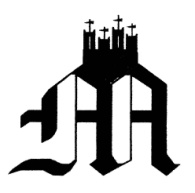 The Parish Churches of S Philip and S Augustine and S Matthew with S Mary the Virgin  NewcastleSunday IntercessionsDay and date:Sunday, 7th April - Low SundayThe ChurchThe Church in EgyptArchbishop of York: StephenArchbishop of Canterbury: JustinBishop of Newcastle: Helen-AnnArchdeacon: RachelArea Dean: JamesThe WorldUkraine - Zimbabwe, Nigeria, Afghanistan PakistanThe people of Syria, the people of South Sudan, Somalia, Yemen, Ethiopia, Central African Republic, MyanmarThe Holy LandHM the King, his Parliament, Government and Judiciary, his peoples and the peace of his realmsThe Local CommunityThe Lord Mayor and Council of our CityThe SickSee overleaf + daily: The DeadRecently deadThose who have starved to death; those who have succumbed to fatal diseaseThose who have perished through natural calamity or violently at the hands of others.Eric JONESFrederick PEACOCKThe DeadYear's mind - See overleafThe Parish Churches of S Philip and S Augustine and S Matthew with S Mary the Virgin  NewcastleMonday IntercessionsDay and date:Monday, 8th April - Lady DayThe ChurchDiocese of DerbyChurch in this land and dioceseAll Saints’ Church, MuggleswickThe WorldHM the King, his Parliament, Government and Judiciary, his peoples and the peace of his realmsSyriaNews agencies The Local CommunityThe Lord Mayor and Council of our CitySearch for a new architectMargaret & DougThe SickMargaret, David, Roger, StellaThe DeadRecently deadThose who have starved to death; those who have succumbed to fatal diseaseThose who have perished through natural calamity or violently at the hands of others. Eric JONESFrederick PEACOCKThe DeadYear's mindChristina SURLEYThe Parish Churches of S Philip and S Augustine and S Matthew with S Mary the Virgin  NewcastleTuesday IntercessionsDay and date:Tuesday, 9th April - FeriaThe ChurchDiocese of Derry and Raphoe (Ireland)Church in this land and dioceseSt Matthew’s Church, WaskerleyThe WorldHM the King, his Parliament, Government and Judiciary, his peoples and the peace of his realmsThe Holy LandNATOThe Local CommunityThe Lord Mayor and Council of our CityElswick Fire StationAnnie WThe SickBrian priest,  Doug, Gillian, Sally, SylviaThe DeadRecently deadThose who have starved to death; those who have succumbed to fatal diseaseThose who have perished through natural calamity or violently at the hands of others.Eric JONESFrederick PEACOCKThe DeadYear's mindJane Anne SINCLAIRThe Parish Churches of S Philip and S Augustine and S Matthew with S Mary the Virgin  NewcastleWednesday IntercessionsDay and date:Wednesday, 10th April - FeriaThe ChurchDiocese of Dhaka (Bangladesh)Church in this land and dioceseThe WorldHM the King, his Parliament, Government and Judiciary, his peoples and the peace of his realmsZimbabweParamedics and ambulance staffThe Local CommunityThe Lord Mayor and Council of our CityNearly New Shop suppliersKelly & AdanaThe SickPaul, David,  Inna, Annie, SylviaThe DeadRecently deadThose who have starved to death; those who have succumbed to fatal diseaseThose who have perished through natural calamity or violently at the hands of others.Eric JONESFrederick PEACOCKThe DeadYear's mindWilliam Brian DODDSAudrey COXONThe Parish Churches of S Philip and S Augustine and S Matthew with S Mary the Virgin  NewcastleThursday IntercessionsDay and date:Thursday, 11th April - mem Joyce SymcoxThe ChurchDiocese of San Diego (ECUSA)Church in this land and dioceseSt Peter’s Church, BywellThe WorldHM the King, his Parliament, Government and Judiciary, his peoples and the peace of his realmsSouth Sudan, YemenUnited NationsThe Local CommunityThe Lord Mayor and Council of our CityHostels for the homeless Prosper; SomtochiThe SickAudrey, Elizabeth, John, Ian, RodneyThe DeadRecently deadThose who have starved to death; those who have succumbed to fatal diseaseThose who have perished through natural calamity or violently at the hands of others.Eric JONESFrederick PEACOCKThe DeadYear's mindAmy GOODFELLOWJoyce SYMCOXThe Parish Churches of S Philip and S Augustine and S Matthew with S Mary the Virgin  NewcastleFriday IntercessionsDay and date:Friday, 12th April - FeriaThe ChurchMissionary Diocese of Divine Hope (Igreja Anglicana de Mocanbique e Angola)Church in this land and dioceseSt John’s Church, StocksfieldThe WorldHM the King, his Parliament, Government and Judiciary, his peoples and the peace of his realmsThe people of BeirutFamilies of those in prisonThe Local CommunityThe Lord Mayor and Council of our CityThose struggling with loneliness Destiny; DivineThe SickBarbara, Vincent, Yvonne, SylviaThe DeadRecently deadThose who have starved to death; those who have succumbed to fatal diseaseThose who have perished through natural calamity or violently at the hands of others. Eric JONESFrederick PEACOCKThe DeadYear's mind 	Jane MCKENNAJames EGDELLThe Parish Churches of S Philip and S Augustine and S Matthew with S Mary the Virgin  NewcastleSaturday IntercessionsDay and date:Saturday, 13th April - FeriaThe ChurchDiocese of Dogura (Papua New Guinea)Church in this land and dioceseSt George’s Church, MickleyThe WorldHM the King, his Parliament, Government and Judiciary, his peoples and the peace of his realmsPakistan; India, ZimbabweTourism agenciesThe Local CommunityThe Lord Mayor and Council of our CityHome carersNick & JaniceThe SickMaggie, Anna,  Jean, Lorna, Bill, SolThe DeadRecently deadThose who have starved to death; those who have succumbed to fatal diseaseThose who have perished through natural calamity or violently at the hands of others.Eric JONESFrederick PEACOCKThe DeadYear's mindMargaret BARLOWThe list of the sick	CatherineJonJacquelineSylviaSolBillStellaAnnieIanYvonneRodneyJohnRogerInnaGillianLornaPaulJoanAudreyAnnaVincentDougBrian priest MaggieMargaretElizabethThe list of the Year's MindHenry ALLENChristina SURLEYJane Anne SINCLAIRWilliam Brian DODDSAudrey COXONAmy GOODFELLOWJoyce SYMCOXJane MCKENNAJames EGDELLMargaret BARLOW